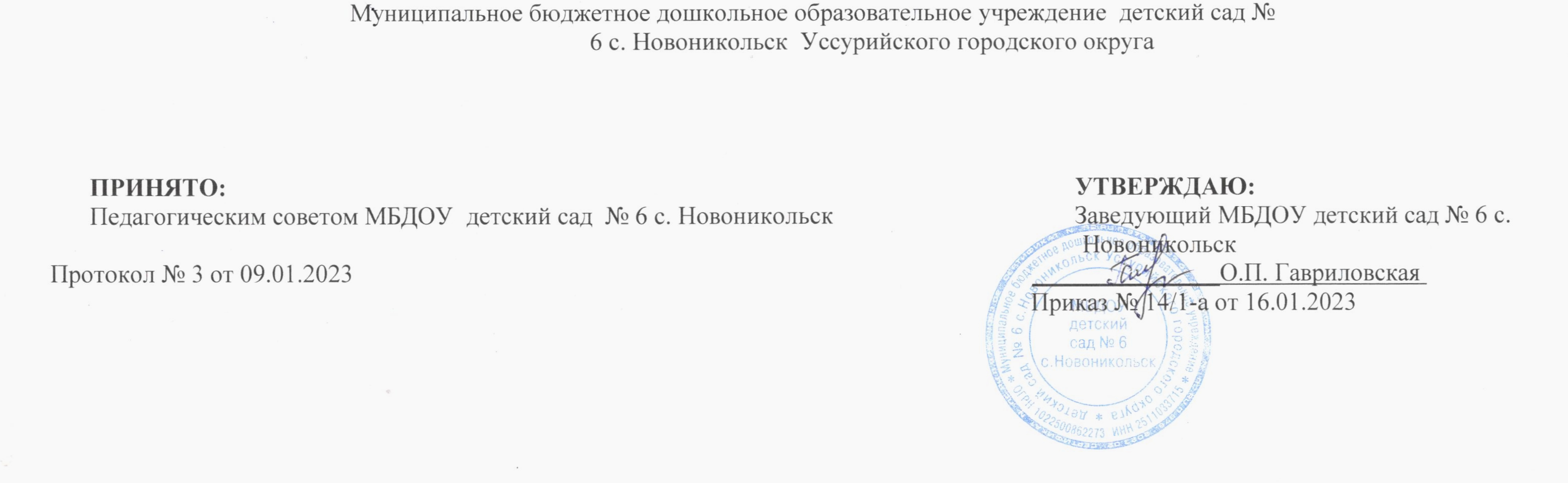 ДОРОЖНАЯ КАРТАпо ознакомлению и введению федеральной образовательной программы дошкольного образования в МБДОУ детский сад № 6 с. НовоникольскПервый этапПроведение педагогического совета, консультаций, семинаров по ознакомлению, изучению, внедрению и управлению Федеральной образовательной программой дошкольного образования.Создание рабочей группы по изучению, внедрению, моделированию и управлению ФОП ДО.Второй этапОпределение изменений и дополнений в Программу развития МБДОУ Определение изменений и дополнений в рабочие программы педагоговСоставление плана-графика мероприятий по обеспечению подготовки к введению ФОП ДО с 01.09.2023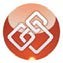 № п/пНаименование мероприятия/объекта /процедурыСроки исполненияОжидаемый результат/показательОтветственныеОсновное мероприятие: 1. Создание организационно-управленческих условий для ознакомления и внедрения ФОП ДООсновное мероприятие: 1. Создание организационно-управленческих условий для ознакомления и внедрения ФОП ДООсновное мероприятие: 1. Создание организационно-управленческих условий для ознакомления и внедрения ФОП ДООсновное мероприятие: 1. Создание организационно-управленческих условий для ознакомления и внедрения ФОП ДООсновное мероприятие: 1. Создание организационно-управленческих условий для ознакомления и внедрения ФОП ДОСтандартные процедуры:1.Создание рабочей группы по ознакомлению и подготовке внедрения ФОП ДО17.01.2023Создание и определение функционала рабочей группыЗаведующий МБДОУ2.Разработка и утверждение плана-графика мероприятий по	ознакомлению с Проектом ФОПДО17.01.2023Система мероприятий, обеспечивающих внедрение ФОП ДОЧлены рабочей группы3.Ознакомление коллектива с Приказом Минобразования о внедрении ФОП ДО и Проектом20.12.2022Поэтапная подготовка Педагогических иуправленческих кадров к введению ФОП ДОЗаведующий МБДОУ4.Подготовка презентации по Федеральной образовательной программе дошкольного образования для показа на педагогическом советеЯнварь 2023Система мероприятий, обеспечивающих ознакомление салгоритмом внедрения и функционирования по ФОП ДОЧлены рабочей группы5.Предварительный анализ ресурсного обеспечения ФОП ДО20.12.2022-26.12.2022Получение объективной информации о готовности ДОУ к переходу наФОП ДОЧлены рабочей группы6.Разработка плана методического сопровождения введения ФОП ДО17.01.2023Повышение профессиональной компетентности педагогических работников		в		области организации образовательного процесса	и		обновления содержания образованияв соответствии с ФОП ДОЧлены рабочей группы7.Организация изучения, анализа и обсуждения членами Рабочей группы Федеральной образовательной программы дошкольного образования по содержаниюЯнварь - апрель 2023Повышение профессиональной компетентности педагогических работников		в		области организации образовательного процесса	и		обновления содержания образованияв соответствии с ФОП ДОЧлены рабочей группы8.Организация	педагогического	совета	с	целью ознакомления всего педагогического коллектива сФедеральной образовательной программой дошкольного образованияноябрь 2022Осмысление содержания ФОП ДО и определение уровня готовности ДОУ к внедрению ФОП ДОСтарший воспитатель9.Организация методических совещаний, педагогических часов по изучению ФОП ДО и проектированию ФОП ДО МБДОУ детский сад№ 6 с. Новоникольск Январь-август 2023Выработка стратегической линии Проектирование деятельностиСтарший воспитатель педагоги10.Проведение инструктивно методических совещаний и обучающих семинаров по вопросам введения ФОП ДОПоэтапно, весь учебный годЛиквидация профессиональных затруднений и уточнение смысловых понятийСтарший воспитатель11.Организация работы по разработке основной образовательной программы ДО в соответствии с ФОП ДОиюнь 2023Создание ООП ДОРабочая группа12.Обсуждение и утверждение основной образовательной программы ДОУ. Обсуждение и утверждение рабочих программ педагогов ДОУавгуст 2023Наличие ООП ДО Наличие РПОпределение необходимых изменений	в оснащенностиДОУ13.Разработка и утверждение календарно- тематических планов педагогических работников на 2023-2024 учебный год.август 2023Наличие календарно- тематических плановЗаведующий Старший воспитатель.14.Организация индивидуальногоконсультирования педагогов по вопросам психолого - педагогического сопровождения введения ФОП ДОПоэтапно, весь учебный годОпределение возможных психологических			рисков	и способов	их		профилактики, расширение			и				обновление психодиагностического инструментария			на	основе запросов		и			современных достижений			психологическойнаукиСтарший воспитатель15.Формирование сетевого взаимодействия по обеспечению	преемственности	начального	и дошкольного образования в условиях реализации ФОП ДОсентябрь 2023Наличие плана преемственности ДОУ и школыСтарший воспитатель, учителя начальных      классовМБОУ СОШ с. Новоникольск16.Внесение изменений в нормативно-правовую базу деятельности ДОУПоэтапноДополнения в документы, Регламентирующие деятельность ДОУ по внедрению ФОП ДО.Заведующий МБДОУСтарший воспитатель17.Мониторинг введения ФОП ДОВесь периодДиагностические материалы. План контроля.Старший воспитатель.Основное мероприятие:	2. Кадровое обеспечение внедрения ФОП ДООсновное мероприятие:	2. Кадровое обеспечение внедрения ФОП ДООсновное мероприятие:	2. Кадровое обеспечение внедрения ФОП ДООсновное мероприятие:	2. Кадровое обеспечение внедрения ФОП ДООсновное мероприятие:	2. Кадровое обеспечение внедрения ФОП ДО1.Создание условий для прохождения курсов повышения квалификации педагогов по вопросам перехода на ФОП ДОВесь периодПовышение профессиональной компетентности		педагогических работников			в	области организации		образовательного процесса	и	обновления содержания образованияв соответствии с ФОП ДОСтарший воспитатель.2.Организация консультаций воспитателям по методическим проблемам, связанным с введением ФОП ДО.Весь периодЛиквидация затруднений.Старший воспитатель,3.Консультации узких специалистов МБДОУ по вопросу Федеральной образовательной программы дошкольного образованияЯнварь-август 2023Повышение профессиональной компетентности		педагогических работников			в	области организации		образовательного процесса	и	обновления содержания образованияв соответствии с ФОП ДОСтарший воспитатель.4.Создание банка методических материалов по ФОП ДО (содержание, традиции ДОО, региональный компонент, педагогические технологии, методы, средства,	дидактический	материал, верифицированные сервисы, диагностические материалы)Январь-апрель 2023 Весь периодПовышение профессиональной компетентности		педагогических работников			в	области организации		образовательного процесса	и	обновления содержания образованияв соответствии с ФОП ДОСтарший воспитатель.5.Создание творческих групп педагогов по методическим проблемам, связанным с введением ФОП ДОЯнварь-август 2023Повышение		профессиональной компетентности			педагогических работников					в		области организации			образовательного процесса		и				обновления содержания	в		соответствии	с ФОП ДО (Приказы, Протоколы заседания творческих групп, ментальные карты, чек-листы)Заведующий Старший воспитательОсновное мероприятие:	3. Создание материально-технического обеспечения внедрения ФОП ДООсновное мероприятие:	3. Создание материально-технического обеспечения внедрения ФОП ДООсновное мероприятие:	3. Создание материально-технического обеспечения внедрения ФОП ДООсновное мероприятие:	3. Создание материально-технического обеспечения внедрения ФОП ДООсновное мероприятие:	3. Создание материально-технического обеспечения внедрения ФОП ДО1.Проведение диагностики готовности ДОУ к введению ФОП ДОПолучение объективной информации о готовности ДОУк переходу на ФОП ДО. Диагностическая картаСтарший воспитатель Рабочая группа2Обеспечение обновления ДОУ в соответствии с требованиями ФОП ДО к минимальной оснащенности учебного процесса.ПоэтапноОпределение необходимых изменений в оснащенности ДОУЗаведующий МБДОУ3.Обеспечение соответствия материально- технической базы реализации ООП действующим санитарным и противопожарным нормам, нормам охраны труда работников ДОУ.ПоэтапноПриведение в соответствие материально- технической базы и нормам ОТЗаведующий МБДОУзавхоз4.Обеспечение ДОУ печатными и электронными образовательными ресурсами ООП.ПоэтапноОснащенность библиотеки необходимыми УМК, учебными, справочными	пособиями,художественной литературой.Заведующий МБДОУ5.Обеспечение доступа педагогическим работникам, переходящим на ФОП ДО, к электронным образовательным ресурсам, размещенным в федеральных и региональных базах данных.Весь периодСоздание условий для оперативной ликвидации профессиональныхзатруднений педагогов.Старший воспитатель6.Создание на странице официального сайта ДОУ баннера, подраздела «ФОП ДО» с методическими материаламиСоздание банка полезных ссылок, сервисовВесь периодТрансляция обучающих сервисов на страницах персональных сайтов педагогов и на официальном сайте ДОУСтарший воспитатель.Основное мероприятие:	4. Создание организационно-информационного обеспечения внедрения ФОП ДООсновное мероприятие:	4. Создание организационно-информационного обеспечения внедрения ФОП ДООсновное мероприятие:	4. Создание организационно-информационного обеспечения внедрения ФОП ДООсновное мероприятие:	4. Создание организационно-информационного обеспечения внедрения ФОП ДООсновное мероприятие:	4. Создание организационно-информационного обеспечения внедрения ФОП ДО1.Скоростное подключение к сети ИнтернетВесь периодОбеспечить		бесперебойный доступ	с		средствам коммуникации, методическим и обучающим сервисамзавхоз2.Размещение на сайте ДОУ информации о введении ФОП ДОВесь периодИнформирование общественности	о	ходе	и результатах внедрения ФОП ДО.Создание	банка	полезных ссылок, на сайте ДОУСтарший воспитатель,3.Обновление технических средств обучения, программного обеспеченияВесь периодОбеспечить	возможность использования	современныхтехнологий в воспитательном и обучающем процессеЗаведующий Старший воспитатель4.Проведение родительских собраний по ознакомлению с ФОП ДОМайИнформирование родителей о ходе	и результатах внедрения ФОП ДО.Воспитатели Старший воспитатель5.Обеспечение публичной отчетности ДОУ о ходе и результатах введения ФОП ДОИнформирование общественности о ходе и результатах введения ФОП ДО.ОтчетыЗаведующий Старший воспитатель6.Информирование общественности через СМИ о подготовке к введению и порядке перехода ДОУ на ФОП ДООбеспечение	условий открытости в реализации ФОП всех субъектов образования.ПубликацииСтарший воспитатель